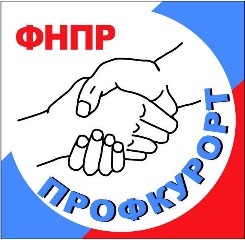 АО  САНАТОРНО-КУРОРТНОЕ ОБЪЕДИНЕНИЕ                ФНПР   «ПРОФКУРОРТ»ПРОФСОЮЗНЫЕ ПУТЕВКИ В КМВ С 20% СКИДКОЙЛЕЧЕНИЕ И ВОССТАНОВЛЕНИЕ ПОСЛЕ COVID-19 ЧЛЕНОВ ПРОФСОЮЗОВ ФНПР И ЧЛЕНОВ ИХ СЕМЕЙ!2021В стоимость входит: проживание, 3-разовое заказное питание, лечениеОТДЕЛ РЕАЛИЗАЦИИ ПУТЁВОК        АО «СКО ФНПР «ПРОФКУРОРТ»ТЕЛЕФОН/ФАКС: (800) 100-23-28; (495) 664-23-28WWW.PROFKURORT.RU                                                                 E-MAIL: SRP@PROFKURORT.RUГород/санаторийНаименование программыТип размещенияЯнварь-Март (руб./сутки)ЕссентукиСанаторий им. АнджиевскогоПрофсоюзная Лечение органов дыхания после Covid-191-м 1 категории корпус № 12 520Санаторий им. АнджиевскогоПрофсоюзная Лечение органов дыхания после Covid-192-м 1 категории корпус № 12 280Санаторий «Виктория»Профсоюзная Реабилитация после Covid-191-м 1 категории корпус № 13 056Санаторий «Виктория»Профсоюзная Реабилитация после Covid-192-м 1 категории корпус № 12 488Санаторий «Надежда»Профсоюзная Профилактика и восстановление после Covid-191-м категории стандарт2 236Санаторий «Надежда»Профсоюзная Профилактика и восстановление после Covid-192-м категории стандарт2 768Санаторий «Целебный ключ»Профсоюзная Реабилитация после COVID-191-м 1 категории2 864Санаторий «Целебный ключ»Профсоюзная Реабилитация после COVID-192-м 1 категории2 576ЖелезноводскСанаторий «Дубрава»Профсоюзная после Covid1-м категории стандарт2 360Санаторий «Дубрава»Профсоюзная после Covid2-м категории стандарт1 920Санаторий «Эльбрус»Профсоюзная Профилактика и Восстановление после Covid-191-м 2 категории корпус № 12 520Санаторий «Эльбрус»Профсоюзная Профилактика и Восстановление после Covid-192-м 2 категории корпус № 12 000Санаторий им. 30-летия Победы Профсоюзная «Антистресс» - восстановление после СOVID-191-м стандарт корпус № 22 800Санаторий им. 30-летия Победы Профсоюзная «Антистресс» - восстановление после СOVID-192-м стандарт корпус № 22 632КисловодскСанаторий им. Г. ДимитроваПрофсоюзная Реабилитация после Ковид1-м стандарт корпус № 42 144Санаторий им. Г. ДимитроваПрофсоюзная Реабилитация после Ковид2-м стандарт корпус № 42 024Санаторий им. С.М. КироваПрофсоюзная Реабилитация после Covid-191-м 2 категории корпус № 22 440Санаторий им. С.М. КироваПрофсоюзная Реабилитация после Covid-192-м 2 категории корпус № 22 180Санаторий  «Москва»Профсоюзная Восстановление иммунной системы после пневмонии1-м стандарт корпус № 22 920Санаторий  «Москва»Профсоюзная Восстановление иммунной системы после пневмонии2-м стандарт корпус № 22 496Санаторий «Нарзан»Профсоюзная Реабилитационно-восстановительная программа после Covid-191-м стандарт корпус № 13 200Санаторий «Нарзан»Профсоюзная Реабилитационно-восстановительная программа после Covid-192-м стандарт корпус № 12 880ПятигорскСанаторий «Родник»Профсоюзная Восстановление после COVID – 191-м 1 категории корпус № Б3 272Санаторий «Родник»Профсоюзная Восстановление после COVID – 192-м 1 категории корпус № Б2 424Санаторий «Лесная поляна» Профсоюзная Реабилитация пациентов, перенёсших COVID-191-м 1 категории2 480Санаторий «Лесная поляна» Профсоюзная Реабилитация пациентов, перенёсших COVID-192-м 1 категории1 920